ПРЕДСТАВЛЕНИЕот 09 марта 2016 года                                                                                                                № 2В соответствии с пунктом 5.1 раздела I Порядка осуществления внутреннего муниципального финансового контроля в Белоярском районе, городском и сельских поселениях в границах Белоярского района, утвержденного постановлением администрации Белоярского района от 21 января 2014 года № 37 «Об утверждении Порядка осуществления внутреннего муниципального финансового контроля в Белоярском районе, городском и сельских поселениях в границах Белоярского района», пунктом 1 плана контрольной деятельности отдела внутреннего муниципального финансового контроля Комитета по финансам и налоговой политике администрации Белоярского района на 2016 год, утвержденного распоряжением Комитета по финансам и налоговой политике администрации Белоярского района от 18 декабря 2015 года № 11-р «Об утверждении плана контрольной деятельности отдела внутреннего муниципального финансового контроля Комитета по финансам и налоговой политике администрации Белоярского района на 2016 год» проведена проверка использования средств бюджета Белоярского района муниципальным автономным учреждением дополнительного образования детей в области культуры Белоярского района «Детская школа искусств г. Белоярский» и соблюдения законодательства Российской Федерации и иных нормативных правовых актов, регулирующих бюджетные правоотношения (далее – МАУДО «Детская школа искусств г. Белоярский»), по результатам которого, выявлены следующие нарушения: 1. Согласно представленным протоколам заседаний Наблюдательного совета следует, что первое заседание нового состава Наблюдательного совета проведено с нарушением трехдневного срока после его формирования. Состав Наблюдательного совета сформирован 13 октября 2015 года, а первое заседание состоялось 03 ноября 2015 года, согласно протоколу заседания № 6 от 03 ноября 2015 года.В нарушение требований пункта 6.1.13 Устава МАУДО «Детская школа искусств г. Белоярский» первое заседание нового состава Наблюдательного совета должно быть проведено в трехдневный срок после его избрания.2. Предоставленные отчеты об исполнении муниципального задания МАУДО «Детская школа искусств г. Белоярский» за период с 01 января 2014 года по 12 июня 2014 года не соответствуют форме утвержденной постановлением администрации Белоярского района от 30 мая 2011 года № 791 «Об утверждении Порядка формирования муниципального задания в отношении муниципальных бюджетных и казенных учреждений городского и сельских поселений в границах Белоярского района и финансового обеспечения выполнения муниципального задания»,  за период с 13 июня 2014 года по 31 декабря 2015 года форме утвержденной постановлением администрации Белоярского района от 09 июня 2014 года № 752 «О Порядке формирования муниципального задания в отношении муниципальных учреждений Белоярского района, поселений в границах Белоярского района и финансового обеспечения выполнения муниципального задания» (далее – постановление № 752).3. В кассовой книге за 18 марта 2014 года, в приходном кассовом ордере № 4 от 18 марта 2014 года неверно указан номер чека по которому осуществлена выдача наличных денежных средств.  Согласно статьи 9 Федерального закона от 06 декабря 2011 года № 402-ФЗ «О бухгалтерском учете» (далее – Закон о бухгалтерском учете) данные первичных документов должны быть достоверно отражены в регистрах бухгалтерского учета.4. Неверно отражена сумма расхода в авансовом отчете.В авансовом отчете № 63 от 19 ноября 2015 года, подотчетным лицом Семеновой Е.С. указана стоимость билета № 664 6142276996 от 06 ноября 2015 года Белоярский-Москва 28 870 рублей, бухгалтерия данную сумму приняла к учету. Согласно билету № 664 6142276996 от 06 ноября 2015 года Белоярский-Москва стоимость составляет 27 870 рублей. Переплата по вышеназванному авансовому отчету составила 1 000 рублей.5. В ходе проверки авансовых отчетов в большинстве предоставленных документов за 2015 год не заполнялись обязательные для заполнения реквизиты: сведения о внесении остатка, выдаче перерасхода.Например: авансовый отчет № 48 от 31 августа 2015 года на сумму 2 800,00 рублей, авансовый отчет № 63 от 19 ноября 2015 года на сумму 42 040,00 рублей. Согласно требований, изложенных в приказе Министерства финансов Российской Федерации от 30 марта 2015 года № 52н  «Об утверждении форм первичных учетных документов и регистров бухгалтерского учета, применяемых органами государственной власти (государственными органами), органами местного самоуправления, органами управления государственными внебюджетными фондами, государственными муниципальными учреждениями, и методических указаний по их применению» (далее – Приказ № 52н) в авансовых отчетах необходимо заполнять обязательные для заполнения реквизиты.6. Невнесение особо ценного движимого имущества в перечень особо ценного движимого имущества утвержденный распоряжением комитета муниципальной собственности от 19 февраля 2015 года № 106-р «Об утверждении перечня особо ценного движимого имущества» (далее - распоряжение № 106-р). Своевременно не вносятся изменения в перечень особо ценного движимого имущества утвержденный распоряжением № 106-р и утвержденный распоряжением комитета муниципальной собственности от 26 июня 2013 года № 435-р «Об утверждении перечня особо ценного движимого имущества».В соответствии с пунктом 4 распоряжения № 106-р и пунктом 4 распоряжения комитета по культуре от 11 декабря 2013 года № 148-о «О порядке формирования и ведения перечня особо ценного движимого имущества бюджетного и автономного учреждения культуры Белоярского района» (далее - распоряжение № 148-о) особо ценное движимое имущество подлежит включению в перечень особо ценного движимого имущества.В соответствии с пунктом 7, 8 распоряжения № 106-р и распоряжения № 148-о в случае выбытия, приобретения движимого имущества, относящегося к категории особо ценного движимого имущества, в течение десяти рабочих дней учреждение готовит изменения в перечень особо ценного движимого имущества и направляет его в комитет муниципальной собственности администрации Белоярского района для утверждения. 7. Выявлен факт выплаты отпускных Семеновой Е.С. по платежному поручению от 10 ноября 2015 года № 361 в период ее нахождения в ежегодном основном оплачиваемом отпуске с 07 ноября 2015 года по 14 ноября 2015 года, согласно приказа от 06 ноября 2015 года № 113. Семеновой Е.С. представлено заявление, о согласии на выплату отпускных в период нахождения в отпуске.В соответствии с ч. 9 ст. 136 Трудового кодекса Российской Федерации от 30 декабря 2001 года № 197-ФЗ (далее – ТК РФ) оплата отпусков производится не позднее чем за три дня до его начала. В случае если работник напишет заявление с просьбой выплачивать ему отпускные не за три дня до начала отпуска, а в период отпуска и работодатель удовлетворит его просьбу, то такое соглашение нужно рассматривать как условие, ухудшающее положение работника по сравнению с действующим законодательством, нарушающее установленный порядок выплаты заработной платы. Согласно части 4 статьи 57 ТК РФ такие соглашения являются недействительными, противоречащими нормам трудового законодательства.Данное нарушение ТК РФ имеет признаки административного правонарушения, предусмотренного частью 1 статьи 5.27 Кодекса Российской Федерации об административных правонарушениях от 30 декабря 2001 года № 195-ФЗ (далее – КоАП), нарушение законодательства о труде и об охране труда влечет наложение административного штрафа на должностных лиц в размере от одной тысячи до пяти тысяч рублей, на юридических лиц – от тридцати до пятидесяти тысяч рублей или административное приостановление деятельности на срок до девяноста суток. 8. Выявлен случай задержки окончательного расчета при увольнении работника работавшего по трудовому договору от 31 октября 2014 года № 7, не выплачена компенсация за дни задержки выплаты окончательного расчета. Зинатуллин Д.А. уволен 26 января 2015 года, согласно приказа о прекращении (расторжении) трудового договора с работником (увольнении) от 26 января 2015 года № 16 окончательный расчет произведен 30 января 2015 года по платежному поручению № 35 от 30 января 2015 года.Согласно статьи 140 ТК РФ при прекращении трудового договора выплата всех сумм, причитающихся работнику от работодателя, производится в день увольнения работника. Согласно статьи 236 ТК РФ при нарушении работодателем установленного срока выплат при увольнении, причитающихся работнику, работодатель обязан выплатить их с уплатой процентов (денежной компенсации) в размере не ниже одной трехсотой действующей в это время ставки рефинансирования Центрального банка Российской Федерации от невыплаченных в срок сумм за каждый день задержки начиная со следующего дня после установленного срока выплаты по день фактического расчета включительно.Данное нарушение ТК РФ имеет признаки административного правонарушения, предусмотренного частью 1 статьи 5.27 КоАП, нарушение законодательства о труде и об охране труда влечет наложение административного штрафа на должностных лиц в размере от одной тысячи до пяти тысяч рублей, на юридических лиц – от тридцати до пятидесяти тысяч рублей или административное приостановление деятельности на срок до девяноста суток. С учетом изложенного и на основании пункта 7 раздела III Порядка осуществления внутреннего муниципального финансового контроля в Белоярском районе, городском и сельских поселениях в границах Белоярского района, утвержденного постановлением администрации Белоярского района от 21 января 2014 года № 37 «Об утверждении Порядка осуществления внутреннего муниципального финансового контроля в Белоярском районе, городском и сельских поселениях в границах Белоярского района», МАУДО «Детская школа искусств г. Белоярский», предлагается следующее:- заседания Наблюдательного совета проводить в соответствии с требованиями пункта 6.1.13 Устава МАУДО «Детская школа искусств г. Белоярский»;- оформлять отчеты об исполнении муниципального задания МАУДО «Детская школа искусств г. Белоярский» в соответствии с формой утвержденной постановлением № 752;- данные первичных документов достоверно отражать в регистрах бухгалтерского учета в соответствии со статьей 9 Закона о бухгалтерском учете;- произвести перерасчет по авансовому отчету № 63 от 19 ноября 2015 года и по заявлению Семеновой Е.С. внести в кассу излишне перечисленную сумму;- авансовые отчеты оформлять согласно требований, изложенных в Приказе № 52н;- актуализировать перечень особо ценного движимого имущества, закрепленного за МАУДО «Детская школа искусств г. Белоярский», установить действенный контроль за формированием перечня и учетом особо ценного движимого имущества, закрепленного за МАУДО «Детская школа искусств г. Белоярский;- не допускать нарушений норм трудового законодательства;- принять меры дисциплинарной ответственности к лицам ответственным за осуществление финансово-хозяйственной деятельности.О результатах рассмотрения настоящего представления и принятых мерах необходимо письменно проинформировать отдел внутреннего муниципального финансового контроля Комитета по финансам и налоговой политике администрации Белоярского района до 23 марта 2016 года с приложением подтверждающих документов.Начальник отдела внутреннего муниципального финансового контроля                                                     Е.И. Янюшкина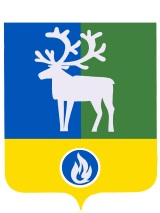 Белоярский район Ханты-Мансийский автономный округ – ЮграАДМИНИСТРАЦИЯ БЕЛОЯРСКОГО РАЙОНАКОМИТЕТ ПО ФИНАНСАМИ НАЛОГОВОЙ ПОЛИТИКЕПредседателю Комитета по культуре администрации Белоярского районаГ.Б. НешинойДиректору муниципального автономного учреждения дополнительного образования детей в области культуры Белоярского района «Детская школа искусств г. Белоярский»Е.В. МинаковойЦентральная ул., д. 9, г.Белоярский, Ханты-Мансийский автономный округ – Югра, Тюменская область, 628161Тел. 2-22-18, факс 2-30-21 Е-mail: finotd@beloyarsky.wsnet.rn ОКПО 05228831, ОГРН 1028601521541ИНН/КПП 8611003426/861101001Председателю Комитета по культуре администрации Белоярского районаГ.Б. НешинойДиректору муниципального автономного учреждения дополнительного образования детей в области культуры Белоярского района «Детская школа искусств г. Белоярский»Е.В. Минаковойот ______________2016 года №______на № _______ от ____________________Председателю Комитета по культуре администрации Белоярского районаГ.Б. НешинойДиректору муниципального автономного учреждения дополнительного образования детей в области культуры Белоярского района «Детская школа искусств г. Белоярский»Е.В. Минаковой